Уважаемые выпускники (абитуриенты), родители!
 Информируем Вас, что в отделе по  образованию Администрации  муниципального образования «Новодугинский район»  Смоленской области организована работа «горячей линии» по вопросам организации и проведения  государственной итоговой аттестации выпускников IX, XI (XII) классов муниципальных казенных общеобразовательных учреждений Новодугинского района  в 2023 году.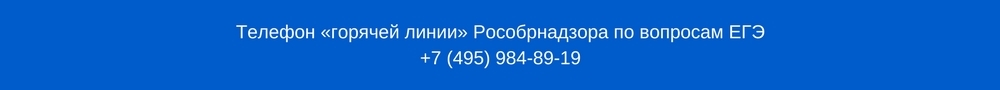 Телефон доверия ЕГЭ: +7 (495) 104-68-38Телефон "Горячей линии" Департамента Смоленской области по образованию и науке по вопросамЕГЭ 8(4812) 29-27-60ОГЭ 8 (4812) 29-27-46                      Список телефонов «горячей линии»
на период проведения государственной итоговой аттестации выпускников IX, XI (XII) классов муниципальных казенных общеобразовательных учреждений  муниципального образования «Новодугинский район»  Смоленской области  в 2023 году№ п/пФамилия, имя, отчество специалистаДолжность специалистаНомер телефона1.Королёва Юлия ПетровнаВедущий специалист(48138)
2 17 562.Бондаренко Нина НиколаевнаВедущий специалист(48138)
2 14 71